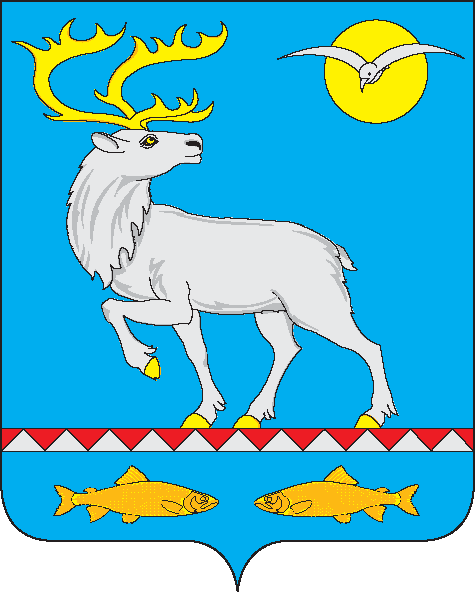 АДМИНИСТРАЦИЯГОРОДСКОГО ПОСЕЛЕНИЯ БЕРИНГОВСКИЙПОСТАНОВЛЕНИЕ	В целях уточнения отдельных положений муниципальной программы «Развитие территории муниципального образования городское поселение Беринговский на 2020-2022 годы», утверждённой постановлением Администрации городского поселения Беринговский от 13 ноября 2019 года № 82, Администрация городского поселения БеринговскийПОСТАНОВЛЯЕТ:1. Внести в муниципальную программу «Развитие территории муниципального образования городское поселение Беринговский на 2020-2022 годы», утвержденную постановлением Администрации городского поселения Беринговский от 13 ноября 2019 года № 82 следующие изменения:1.1. В паспорте муниципальной программы «Развитие территории муниципального образования городское поселение Беринговский на 2020-2022 годы» (далее – муниципальная программа):абзац «Объёмы финансовых ресурсов муниципальной программы» изложить в следующей редакции:1.2. В паспорте подпрограммы «Дорожное хозяйство» муниципальной программы «Развитие территории муниципального образования городское поселение Беринговский на 2020-2022 годы»: абзац «Объёмы финансовых ресурсов муниципальной программы» изложить в следующей редакции:1.3. Раздел III подпрограммы «Дорожное хозяйство» муниципальной программы «Развитие территории муниципального образования городское поселение Беринговский на 2020-2022 годы» изложить в следующей редакции:«III. Обоснование ресурсного обеспечения подпрограммыОбщий объем финансирования подпрограммы за весь период реализации составляет:1.4. В паспорте подпрограммы «Жилищно–коммунальное хозяйство» муниципальной программы «Развитие территории муниципального образования городское поселение Беринговский на 2020-2022 годы»: абзац «Объёмы финансовых ресурсов муниципальной программы» изложить в следующей редакции:1.5. Раздел III подпрограммы «Жилищно–коммунальное хозяйство» муниципальной программы «Развитие территории муниципального образования городское поселение Беринговский на 2020-2022 годы» изложить в следующей редакции:«III. Обоснование ресурсного обеспечения подпрограммыОбщий объем финансирования подпрограммы за весь период реализации составляет:1.6. В паспорте подпрограммы «Обеспечение санитарного содержания и благоустройство территории городского поселения Беринговский» муниципальной программы «Развитие территории муниципального образования городское поселение Беринговский на 2020-2022 годы»: абзац «Объёмы финансовых ресурсов муниципальной программы» изложить в следующей редакции:	1.7. Раздел III Подпрограммы «Обеспечение санитарного содержания и благоустройство территории городского поселения Беринговский» муниципальной программы «Развитие территории муниципального образования городское поселение Беринговский на 2020-2022 годы» изложить в следующей редакции:«III. Обоснование ресурсного обеспечения подпрограммыОбщий объем финансирования подпрограммы за весь период реализации составляет:1.8. Приложение № 2 к муниципальной программе «Развитие территории муниципального образования городское поселение Беринговский на 2020-2022 годы» изложить в редакции согласно Приложению к настоящему постановлению.2. Настоящее постановление подлежит обнародованию и вступает в силу с момента обнародования. 	3. Контроль за исполнением настоящего постановления оставляю за собой.И.о. Главы Администрации						                                                                              А.В. УсмановаРесурсное обеспечение муниципальной программы «Развитие территории муниципального образования городское поселение Беринговский на 2020-2022 годы»от 27 апреля 2020 года№ 29           п. БеринговскийО внесении изменений в муниципальную программу «Развитие территории муниципального образования городское поселение Беринговский на 2020-2022 годы», утвержденную постановлением Администрации городского поселения Беринговский от 13 ноября 2019 года № 82 «Объёмы финансовых ресурсов программыОбщий объем финансирования муниципальной программы составляет 33 575,0 тыс. рублей, в том числе по годам:2020 год – 26 550,8 тыс. рублей;2021 год – 7 024,2 тыс. рублей;2022 год – 0,0 тыс. рублей,из них:средства бюджета городского поселения Беринговский 11 197,1 тыс. рублей, в том числе по годам:2020 год – 7 108,9 тыс. рублей;2021 год – 4 088,2 тыс. рублей;2022 год – 0,0 тыс. рублей,средства районного бюджета 22 377,9 тыс. рублей, в том числе по годам:2020 год – 19 441,9 тыс. рублей;2021 год – 2 936,0 тыс. рублей;2022 год – 0,0 тыс. рублей.В том числе по подпрограммам:Подпрограмма «Дорожное хозяйство» всего 5 963,3 тыс. рублей, в том числе по годам:2020 год – 3 884,4 тыс. рублей;2021 год – 2 078,9 тыс. рублей;2022 год – 0,0 тыс. рублей,из них:средства бюджета городского поселения Беринговский 4 374,5 тыс. рублей, в том числе по годам:2020 год – 2 295,6 тыс. рублей;2021 год – 2 078,9 тыс. рублей;2022 год – 0,0 тыс. рублей,средства районного бюджета 1 588,8 тыс. рублей, в том числе по годам:2020 год – 1 588,8 тыс. рублей;2021 год – 0,0 тыс. рублей;2022 год – 0,0 тыс. рублей.Подпрограмма «Жилищно-коммунальное хозяйство» всего 15 141,1 тыс. рублей, в том числе по годам:2020 год – 11 092,1 тыс. рублей;2021 год – 4 049,0 тыс. рублей;2022 год – 0,0 тыс. рублей,из них:средства бюджета городского поселения Беринговский 4 352,0 тыс. рублей, в том числе по годам:2020 год – 3 239,0 тыс. рублей;2021 год – 1 113,0 тыс. рублей;2022 год – 0,0 тыс. рублей,средства районного бюджета 10 789,1 тыс. рублей, в том числе по годам:2020 год – 7 853,1 тыс. рублей;2021 год – 2 936,0 тыс. рублей;2022 год – 0,0 тыс. рублей.Подпрограмма «Обеспечение санитарного содержания и благоустройство территории городского поселения Беринговский» всего 12 470,6 тыс. рублей, за счет средств бюджета городского поселения Беринговский, в том числе по годам:2020 год – 11 574,3 тыс. рублей;2021 год – 896,3 тыс. рублей;2022 год – 0,0 тыс. рублей.из них:средства бюджета городского поселения Беринговский 2 470,6 тыс. рублей, в том числе по годам:2020 год – 1 574,3 тыс. рублей;2021 год – 896,3 тыс. рублей;2022 год – 0,0 тыс. рублей,средства районного бюджета 10 000,0 тыс. рублей, в том числе по годам:2020 год – 10 000,0 тыс. рублей;2021 год – 0,0 тыс. рублей;2022 год – 0,0 тыс. рублей.                               ».«Объёмы финансовых ресурсов подпрограммыВсего по подпрограмме 5 963,3 тыс. рублей, в том числе по годам:2020 год – 3 884,4 тыс. рублей;2021 год – 2 078,9 тыс. рублей;2022 год – 0,0 тыс. рублей;из них:средства бюджета городского поселения Беринговский 4 374,5 тыс. рублей, в том числе по годам:2020 год – 2 295,6 тыс. рублей;2021 год – 2 078,9 тыс. рублей;2022 год – 0,0 тыс. рублей;средства районного бюджета 1 588,8 тыс. рублей, в том числе по годам:2020 год – 1 588,8 тыс. рублей;2021 год – 0,0 тыс. рублей;2022 год – 0,0 тыс. рублей.                                            ».Источник финансированияВсего тыс. руб.В том числе по годам реализации, тыс. руб.В том числе по годам реализации, тыс. руб.В том числе по годам реализации, тыс. руб.Источник финансированияВсего тыс. руб.2020 год2021 год2022 год12345Всего по подпрограмме5 963,33 884,42 078,90,0в том числе за счет:Средств городского поселения Беринговский4 374,52 295,62 078,90,0Средств районного бюджета1 588,81 588,80,00,0Средств окружного бюджета0,00,00,00,0Средств федерального бюджета0,00,00,00,0Внебюджетных средств0,00,00,00,0».«Объёмы финансовых ресурсов подпрограммыВсего по подпрограмме 15 141,1 тыс. рублей, в том числе по годам:2020 год – 11 092,1 тыс. рублей;2021 год – 4 049,0 тыс. рублей;2022 год – 0,0 тыс. рублей;из них:средства бюджета городского поселения Беринговский 4 352,0 тыс. рублей, в том числе по годам:2020 год – 3 239,0 тыс. рублей;2021 год – 1 113,0 тыс. рублей;2022 год – 0,0 тыс. рублей;средства районного бюджета 10 789,1 тыс. рублей, в том числе по годам:2020 год – 7 853,1 тыс. рублей;2021 год – 2 936,0 тыс. рублей;2022 год – 0,0 тыс. рублей.                                   ».Источник финансированияВсего тыс. руб.В том числе по годам реализации, тыс. руб.В том числе по годам реализации, тыс. руб.В том числе по годам реализации, тыс. руб.Источник финансированияВсего тыс. руб.2020 год2021 год2022 год12345Всего по подпрограмме15 141,111 092,14 049,00,0в том числе за счет:Средств городского поселения Беринговский4 352,03 239,01 113,00,0Средств районного бюджета10 789,17 853,12 936,00,0Средств окружного бюджета0,00,00,00,0Средств федерального бюджета0,00,00,00,0Внебюджетных средств0,00,00,00,0».«Объёмы финансовых ресурсов подпрограммыВсего по подпрограмме 12 470,6 тыс. рублей, в том числе по годам:2020 год – 11 574,3 тыс. рублей;2021 год – 896,3 тыс. рублей;2022 год – 0,0 тыс. рублей;из них:средства бюджета городского поселения Беринговский 2 470,6 тыс. рублей, в том числе по годам:2020 год – 1 574,3 тыс. рублей;2021 год – 896,3 тыс. рублей;2022 год – 0,0 тыс. рублей.средства районного бюджета 10 000,0 тыс. рублей, в том числе по годам:2020 год – 10 000,0 тыс. рублей;2021 год – 0,0 тыс. рублей;2022 год – 0,0 тыс. рублей.                                   ».Источник финансированияВсего тыс. руб.В том числе по годам реализации, тыс. руб.В том числе по годам реализации, тыс. руб.В том числе по годам реализации, тыс. руб.Источник финансированияВсего тыс. руб.2020 год2021 год2022 год12345Всего по подпрограмме12 470,611 574,3896,30,0в том числе за счет:Средств городского поселения Беринговский2 470,61 574,3896,30,0Средств районного бюджета10 000,0   10 000,0    0,00,0Средств окружного бюджета0,00,00,00,0Средств федерального бюджета0,00,00,00,0Внебюджетных средств0,00,00,00,0».Приложениек постановлению Администрации городского поселения Беринговскийот 22 апреля 2020 года № 29«ПРИЛОЖЕНИЕ № 2к муниципальной программе «Развитие территории муниципального образования городское поселение Беринговский на 2020-2022 годы»№ п/пНаименование направления, раздела, мероприятияПериод реализации мероприятий(годы)Период реализации мероприятий(годы)Объём финансовых ресурсов, тыс. рублейОбъём финансовых ресурсов, тыс. рублейОбъём финансовых ресурсов, тыс. рублейОбъём финансовых ресурсов, тыс. рублейОбъём финансовых ресурсов, тыс. рублейОбъём финансовых ресурсов, тыс. рублейОбъём финансовых ресурсов, тыс. рублейОтветственный исполнитель,соисполнители,участники№ п/пНаименование направления, раздела, мероприятияПериод реализации мероприятий(годы)Период реализации мероприятий(годы)ВсегоВсегов том числе средства:в том числе средства:в том числе средства:в том числе средства:в том числе средства:Ответственный исполнитель,соисполнители,участники№ п/пНаименование направления, раздела, мероприятияПериод реализации мероприятий(годы)Период реализации мероприятий(годы)ВсегоВсегоокружногобюджетаокружногобюджетарайонного бюджетаместного бюджетапрочих внебюджетныхисточниковОтветственный исполнитель,соисполнители,участники123344556789Всего по программе2020-20222020-202233 575,033 575,00,00,022 377,911 197,10,0Администрациягородского поселения БеринговскийВсего по программе2020202026 550,8926 550,890,00,019 441,97 108,90,0Администрациягородского поселения БеринговскийВсего по программе202120217 024,27 024,20,00,02 936,04 088,20,0Администрациягородского поселения БеринговскийВсего по программе202220220,00,00,00,00,00,00,0Администрациягородского поселения БеринговскийПодпрограмма 1 «Дорожное хозяйство»Подпрограмма 1 «Дорожное хозяйство»Подпрограмма 1 «Дорожное хозяйство»Подпрограмма 1 «Дорожное хозяйство»Подпрограмма 1 «Дорожное хозяйство»Подпрограмма 1 «Дорожное хозяйство»Подпрограмма 1 «Дорожное хозяйство»Подпрограмма 1 «Дорожное хозяйство»Подпрограмма 1 «Дорожное хозяйство»Подпрограмма 1 «Дорожное хозяйство»Подпрограмма 1 «Дорожное хозяйство»Подпрограмма 1 «Дорожное хозяйство»1.Основное мероприятие «Содержание автомобильных дорог»2020-20222020-20223 285,03 285,00,00,00,03 285,00,0Администрациягородского поселенияБеринговский1.Основное мероприятие «Содержание автомобильных дорог»202020201 665,01 665,00,00,00,01 665,00,0Администрациягородского поселенияБеринговский1.Основное мероприятие «Содержание автомобильных дорог»202120211 620,01 620,00,00,00,01 620,00,0Администрациягородского поселенияБеринговский1.Основное мероприятие «Содержание автомобильных дорог»202220220,00,00,00,00,00,00,0Администрациягородского поселенияБеринговский1.1Содержание дорог (уборка снега, посыпка) на территории п. Беринговский202020201 200,01 200,00,00,00,01 200,00,0Администрациягородского поселенияБеринговский1.2Содержание дорожных знаков на территории городского поселения Беринговский20202020200,0200,00,00,00,0200,00,01.3Ремонт грунтовой автомобильной дороги по ул.Дежнёва в п. Беринговский20202020265,0265,00,00,00,0265,00,02.Основное мероприятие «Организация освещения улиц»2020-20222020-20221 378,31 378,30,00,0288,81 089,50,02.Основное мероприятие «Организация освещения улиц»2020-20222020-20221 378,31 378,30,00,0288,81 089,50,02.Основное мероприятие «Организация освещения улиц»20202020919,4919,40,00,0288,8630,60,02.Основное мероприятие «Организация освещения улиц»20202020919,4919,40,00,0288,8630,60,02.Основное мероприятие «Организация освещения улиц»20212021458,9458,90,00,00,0458,90,02.Основное мероприятие «Организация освещения улиц»202220220,00,00,00,00,00,00,02.1.Приобретение электрической энергии2020-20222020-2022712,0712,00,00,01,0711,00,02.1.Приобретение электрической энергии20202020413,8413,80,00,01,0412,80,02.1.Приобретение электрической энергии20212021298,2298,20,00,00,0298,20,02.1.Приобретение электрической энергии202220220,00,00,00,00,00,00,02.2.Техническое обслуживание уличного освещения2020-20222020-2022378,5378,50,00,00,0378,50,02.2.Техническое обслуживание уличного освещения20202020217,8217,80,00,00,0217,80,02.2.Техническое обслуживание уличного освещения20212021160,7160,70,00,00,0160,70,02.2.Техническое обслуживание уличного освещения202220220,00,00,00,00,00,00,02.3Ремонт сетей уличного освещения2020-20222020-2022287,8287,80,00,0287,80,00,02.3Ремонт сетей уличного освещения20202020287,8287,80,00,0287,80,00,02.3Ремонт сетей уличного освещения202120210,00,00,00,00,00,00,02.3Ремонт сетей уличного освещения202220220,00,00,00,00,00,00,03Основное мероприятие «Отдельные мероприятия в области автомобильного транспорта»2020-20222020-20221 300,01 300,00,00,01 300,00,00,03Основное мероприятие «Отдельные мероприятия в области автомобильного транспорта»202020201 300,01 300,00,00,01 300,00,00,03Основное мероприятие «Отдельные мероприятия в области автомобильного транспорта»202120210,00,00,00,00,00,00,03Основное мероприятие «Отдельные мероприятия в области автомобильного транспорта»202220220,00,00,00,00,00,00,0Всего по подпрограмме2020-20222020-20225 963,35 963,30,00,01 588,84 374,50,0Всего по подпрограмме202020203 884,43 884,40,00,01 588,82 295,60,0Всего по подпрограмме202120212 078,92 078,90,00,00,02 078,90,0Всего по подпрограмме202220220,00,00,00,00,00,00,0Подпрограмма 2 «Жилищно - коммунальное хозяйство»Подпрограмма 2 «Жилищно - коммунальное хозяйство»Подпрограмма 2 «Жилищно - коммунальное хозяйство»Подпрограмма 2 «Жилищно - коммунальное хозяйство»Подпрограмма 2 «Жилищно - коммунальное хозяйство»Подпрограмма 2 «Жилищно - коммунальное хозяйство»Подпрограмма 2 «Жилищно - коммунальное хозяйство»Подпрограмма 2 «Жилищно - коммунальное хозяйство»Подпрограмма 2 «Жилищно - коммунальное хозяйство»Подпрограмма 2 «Жилищно - коммунальное хозяйство»Подпрограмма 2 «Жилищно - коммунальное хозяйство»Подпрограмма 2 «Жилищно - коммунальное хозяйство»1.Основное мероприятие «Ремонт муниципального жилищного фонда»2020-20222020-20222 928,82 928,80,00,00,02 928,80,0Администрациягородского поселенияБеринговский1.Основное мероприятие «Ремонт муниципального жилищного фонда»202020202 515,82 515,80,00,00,02 515,80,0Администрациягородского поселенияБеринговский1.Основное мероприятие «Ремонт муниципального жилищного фонда»20212021413,0413,00,00,00,0413,00,0Администрациягородского поселенияБеринговский1.Основное мероприятие «Ремонт муниципального жилищного фонда»202220220,00,00,00,00,00,00,0Администрациягородского поселенияБеринговский1.1Ремонт кровли жилого дома № 1               по улице Строительная20202020501,6501,60,00,00,0501,60,0Администрациягородского поселенияБеринговский1.2Ремонт ступеней входов в жилой дом № 22 по улице Строительная в посёлке Беринговский20202020322,3322,30,00,00,0322,30,0Администрациягородского поселенияБеринговский1.3Ремонт квартиры № 23 в жилом доме № 2 по улице Строительная в посёлке Беринговский20202020188,8188,80,00,00,0188,80,0Администрациягородского поселенияБеринговский1.4Ремонт квартиры № 41 в жилом доме № 22 по улице Строительная в посёлке Беринговский20202020328,3328,30,00,00,0328,30,0Администрациягородского поселенияБеринговский1.5Ремонт квартиры № 11 в жилом доме № 1 по улице Строительная в посёлке Беринговский20202020349,9349,90,00,00,0349,90,0Администрациягородского поселенияБеринговский1.6Ремонтные работы по укреплению фасада жилого дома № 16 по улице Строительная в посёлке Беринговский20202020183,3183,30,00,00,0183,30,0Администрациягородского поселенияБеринговский2.Основное мероприятие «Капитальный ремонт общего имущества собственников помещений в многоквартирных домах»2020-20222020-202210 789,110 789,10,00,010 789,10,00,0Администрациягородского поселенияБеринговский2.Основное мероприятие «Капитальный ремонт общего имущества собственников помещений в многоквартирных домах»202020207 853,17 853,10,00,07 853,10,00,0Администрациягородского поселенияБеринговский2.Основное мероприятие «Капитальный ремонт общего имущества собственников помещений в многоквартирных домах»202120212 936,02 936,00,00,02 936,00,00,0Администрациягородского поселенияБеринговский2.Основное мероприятие «Капитальный ремонт общего имущества собственников помещений в многоквартирных домах»202220220,00,00,00,00,00,00,0Администрациягородского поселенияБеринговский2.1	Взносы на капитальный ремонт общего имущества в МКД202020202 853,12 853,10,00,02 853,10,00,0Администрациягородского поселенияБеринговский2.2Меры финансовой поддержки по капитальному ремонту подъездов в многоквартирных домах202020204 995,04 995,00,00,04 995,00,00,0Администрациягородского поселенияБеринговский2.3Капитальный ремонт общего имущества собственников помещений в многоквартирных домах202020205,05,00,00,05,00,00,0Администрациягородского поселенияБеринговский3Основное мероприятие «Содержание пустующих помещений»2020-20222020-20221 423,21 423,20,00,00,01 423,20,0Администрациягородского поселенияБеринговский3Основное мероприятие «Содержание пустующих помещений»20202020723,2723,20,00,00,0723,20,0Администрациягородского поселенияБеринговский3Основное мероприятие «Содержание пустующих помещений»20212021700,0700,00,00,00,0700,00,0Администрациягородского поселенияБеринговский3Основное мероприятие «Содержание пустующих помещений»202220220,00,00,00,00,00,00,0Администрациягородского поселенияБеринговскийВсего по подпрограмме2020-20222020-202215 141,115 141,10,00,010 789,14 352,00,0Администрациягородского поселенияБеринговскийВсего по подпрограмме2020202011 092,111 092,10,00,07 853,13 239,00,0Администрациягородского поселенияБеринговскийВсего по подпрограмме202120214 049,04 049,00,00,02 936,01 113,00,0Администрациягородского поселенияБеринговскийВсего по подпрограмме202220220,00,00,00,00,00,00,0Администрациягородского поселенияБеринговскийПодпрограмма 3  «Обеспечение санитарного содержания и благоустройство территории городского поселения Беринговский»Подпрограмма 3  «Обеспечение санитарного содержания и благоустройство территории городского поселения Беринговский»Подпрограмма 3  «Обеспечение санитарного содержания и благоустройство территории городского поселения Беринговский»Подпрограмма 3  «Обеспечение санитарного содержания и благоустройство территории городского поселения Беринговский»Подпрограмма 3  «Обеспечение санитарного содержания и благоустройство территории городского поселения Беринговский»Подпрограмма 3  «Обеспечение санитарного содержания и благоустройство территории городского поселения Беринговский»Подпрограмма 3  «Обеспечение санитарного содержания и благоустройство территории городского поселения Беринговский»Подпрограмма 3  «Обеспечение санитарного содержания и благоустройство территории городского поселения Беринговский»Подпрограмма 3  «Обеспечение санитарного содержания и благоустройство территории городского поселения Беринговский»Подпрограмма 3  «Обеспечение санитарного содержания и благоустройство территории городского поселения Беринговский»Подпрограмма 3  «Обеспечение санитарного содержания и благоустройство территории городского поселения Беринговский»Подпрограмма 3  «Обеспечение санитарного содержания и благоустройство территории городского поселения Беринговский»1.Основное мероприятие «Организация и содержание мест захоронения»Основное мероприятие «Организация и содержание мест захоронения»2020-20222020-2022212,6212,60,00,0212,60,0Администрациягородского поселенияБеринговский1.Основное мероприятие «Организация и содержание мест захоронения»Основное мероприятие «Организация и содержание мест захоронения»20202020106,3106,30,00,0106,30,0Администрациягородского поселенияБеринговский1.Основное мероприятие «Организация и содержание мест захоронения»Основное мероприятие «Организация и содержание мест захоронения»20212021106,3106,30,00,0106,30,0Администрациягородского поселенияБеринговский1.Основное мероприятие «Организация и содержание мест захоронения»Основное мероприятие «Организация и содержание мест захоронения»202220220,00,00,00,00,00,0Администрациягородского поселенияБеринговский2.Основное мероприятие «Прочее благоустройство»Основное мероприятие «Прочее благоустройство»2020-20222020-202212 258,012 258,00,010 000,02 258,00,0Администрациягородского поселенияБеринговский2.Основное мероприятие «Прочее благоустройство»Основное мероприятие «Прочее благоустройство»2020202011 468,011 468,00,010 000,01 468,00,0Администрациягородского поселенияБеринговский2.Основное мероприятие «Прочее благоустройство»Основное мероприятие «Прочее благоустройство»20212021790,0790,00,00,0790,00,0Администрациягородского поселенияБеринговский2.Основное мероприятие «Прочее благоустройство»Основное мероприятие «Прочее благоустройство»202220220,00,00,00,00,00,0Администрациягородского поселенияБеринговский2.1Снос строений на территории посёлка БеринговскийСнос строений на территории посёлка Беринговский2020202010 000,010 000,00,010 000,00,00,0Администрациягородского поселенияБеринговский2.2Уборка мусора на территории поселенияУборка мусора на территории поселения20202020240,0240,00,00,0240,00,0Администрациягородского поселенияБеринговский2.3Устройство площадок под места накопления твердых коммунальных отходовУстройство площадок под места накопления твердых коммунальных отходов20202020700,0700,00,00,0700,00,0Администрациягородского поселенияБеринговский2.4Содержание детской игровой площадкиСодержание детской игровой площадки20202020180,0180,00,00,0180,00,0Администрациягородского поселенияБеринговский2.5Установка новогодней ёлкиУстановка новогодней ёлки2020202050,050,00,00,050,00,0Администрациягородского поселенияБеринговский2.6Разработка проектно-сметной документацииРазработка проектно-сметной документации20202020298,0298,00,00,0298,00,0Администрациягородского поселенияБеринговскийВсего по подпрограммеВсего по подпрограмме2020-20222020-202212 470,612 470,60,010 000,02 470,60,0Администрациягородского поселенияБеринговскийВсего по подпрограммеВсего по подпрограмме2020202011 574,311 574,30,010 000,01 574,30,0Администрациягородского поселенияБеринговскийВсего по подпрограммеВсего по подпрограмме20212021896,3896,30,00,0896,30,0Администрациягородского поселенияБеринговскийВсего по подпрограммеВсего по подпрограмме202220220,00,00,00,00,00,0Администрациягородского поселенияБеринговский